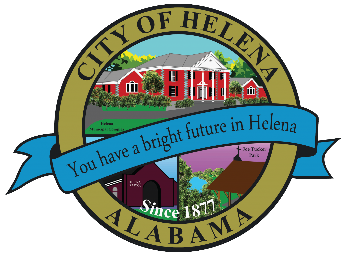 816 Hwy 52 East, Helena AL 35080City Hall Council Chambers 	Helena City Council							April 11, 2022Council Work Session									5:00pmReview of the 04/11/2022 Agenda ItemsAP/Bill Payments03/14/2022 Meeting Minutes ReviewUpdate from Council Boards and Committee BusinessBoard Updates- Farmers MarketBoard/Committee Applications ReviewSign OrdinanceTransportation Impact Fee Ordinance Harold Woodman-Discussion of Nash Bridge Confirmation of the 04/25/2022 Regular Meeting City Council Meeting Agenda 							6pmMeeting Called to OrderInvocationPledge of Allegiance- Eagle Scouts Brayden and Jarrett LaPoreCouncil Roll CallPresentation of Minutes from 03/14/2022Revenue Report and (AP) Bill PaymentMunicipal Operations Report: Mayor J. Brian PuckettDepartments: Police, Fire, Library, Parks, Public Works, Sanitation, and UtilitiesFirst Reading: Sign Ordinance 888-2022First Reading: Transportation Impact Fee Ordinance 889-2022Tag Team Grant Awards for Helena Elementary, Helena Intermediate, Helena Middle and Helena High School. Recognize Helena High School Majorettes for winning StateRecognize Eagle Scouts Brayden and Jarrett LaPoreApprove/Deny: Lawn Mower purchases for Street and Park and Recreation Departments-Use Tax Funds up to $25,000.00Approve/Deny: Amendment to Ordinance 880-2021Approve/Deny: Board Applicants for Library, HOT Board, Diversity, Historical and Farmers Market. Approve/Deny: The Steak House of Helena, Inc- 4079 and 4985 Helena Road-ABC License Approve/Deny: Emergency Replacement and Installation of Heat/Air Units- $23,000.00 Proclamation: Proclaiming April 2022 as Autism Awareness MonthProclamation: Proclaiming April 2022 as Arbor Month for the City of Helena.Jane Hampton-Candidate for Shelby County Board of EducationAubrey Miller-Candidate for Shelby County Board of Education Matt Casey-Candidate for Shelby County District Attorney Jonathan A. Spann-Candidate for Shelby County Circuit JudgeDonna Beaulieu- Candidate for Shelby County Circuit Judge Council CommentsAdjournment Proper notice of the posted Agenda for the Pre-Council Work Session and Regular Scheduled Meeting of the Helena City Council was given in advance of such public meeting and the notice remained posted through the scheduled meeting. By general consent of the Council, agenda items may be added, removed, or considered out of order. Next City Council Meeting Date:  Next Regular Scheduled Meeting will be April 25, 2022 @ 5pm Work Session followed by Regular Meeting at 6:00pm. Updated: 04/08/2022